Karta pracy - pozalekcyjne zajęcia wychowawcze.Obejrzyj krótką prezentację pt.: 1 Listopada – Dzień Wszystkich Świętych. https://www.youtube.com/watch?v=F4IrpcmiXYE  (dostęp: 26.10.2020r) Odczytaj poniższy wiersz. 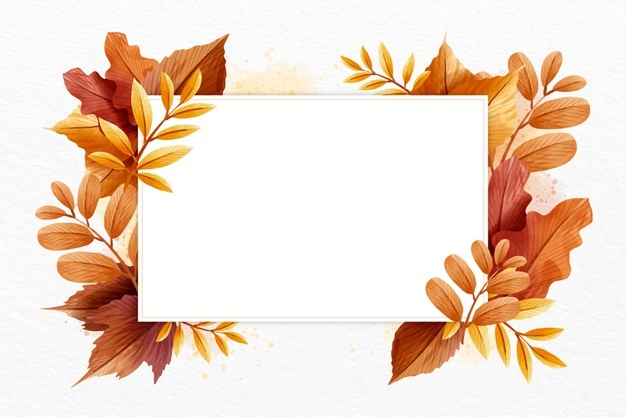 Dla tych
 którzy odeszli w nieznany świat,
 płomień na wietrze
 kołysze wiatr.
 Dla nich tyle kwiatów
 pod cmentarnym murem
 i niebo jesienne
 u góry

 Dla nich
 harcerskie warty
 i chorągiewek
 gromada,
 i dla nich ten dzień -
 pierwszy dzień listopada.„Dla tych, którzy odeszli" - Danuta Gellnerowa Z rozsypanych wyrazów wybierz tylko te słowa, które określają nastrój związany z tym dniem. Zakreśl je czerwonym serduszkiem.zadowolenie 			powaga		przygnębienie			smutek			radość			wzruszeniezachwyt			zaduma		tęsknotaPodkreśl co drugą sylabę od lewej strony. Następnie otocz pętelka co drugą sylabę od prawej strony. Odczytaj i zapisz zdanie na kolejnej stronie.ci	wspo		mię	mi	pa	na 	czas	my	to	na	podszych	to	blis	lis	kichPoniżej wpisz zdania utworzone w punkcie 4, a następnie pokoloruj obrazek...............................................................................................................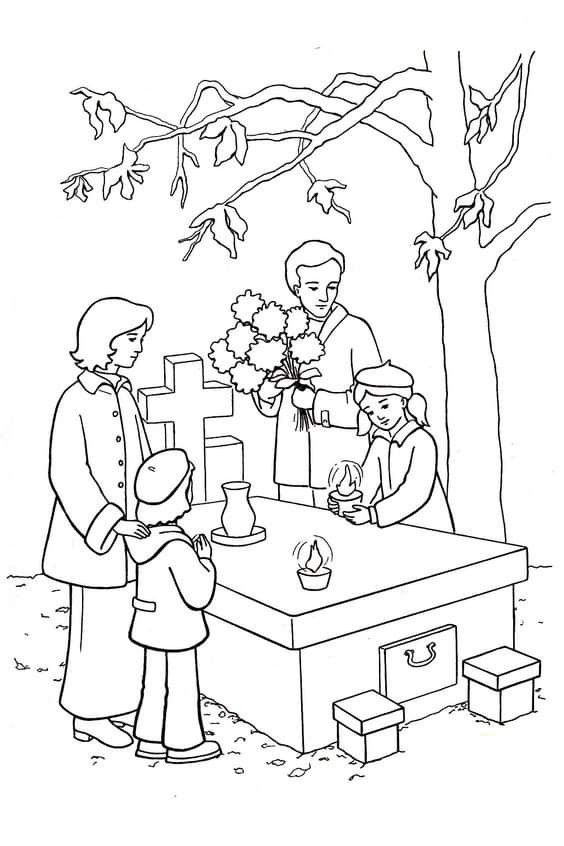 ...............................................................................................................Dla  rodzicówZachęcam do wspólnego czytania – „Dom Babci” wspaniała lektura dla dzieci na Dzień Wszystkich Świętych.Poniższy link pozwoli na zapoznanie się z nią:http://www.poczytajdziecku.pl/2017/11/dom-babci.html  (dostęp:26.10.2020r)Karta pracy kształtuje kompetencje:Porozumiewanie się w języku ojczystym.Umiejętność uczenia się.Świadomość i ekspresja kulturalna.Opracowanie: Mariola Wierzejska-Murawiak